Vanessa A caring, supportive, and enthusiastic team player committed to the welfare, safeguarding and development of learners.Career Objectives:Seeking the position of Pre-School or Pre- primary (Prep) teacher in the organization that will give me the opportunity to utilize my skills set for the progress of the organization.  To take up a challenging career which offers continuous opportunity to move up on the ladder and be a part of a team in achieving the required objectives.KEY SKILLS AND COMPETENCIESAbility to build good relationship with the staff and studentsHighly knowledgeable of all teaching subjectsExcellent communication and ability to mix with children effortlessly Ability to create an effective teaching method for the children Ability to handle the behavior of children of different ages and research skills Experiences in supporting children with special needsAbility to interact with the children effectively so they can learn quickly WORK EXPERIENCEBristol Integrated School Km133  Diversion Road, Kanlurang Mayao Lucena CityQuezon Province, 4301 PhilippinesTEACHER June 2011-March 2015
Responsibilities: Assisting co-teachers in the management of students and the classroomProviding general support and one-to-one assistance for pupils Inspiring the students to learn the new things and by doing so shaping their future according to their interest Interacting with each student and helping him/her to solve their problems Arranging meetings with parents and discussing the development of the children Assisting with the preparation of a comfortable learning environmentPreparing and updating class recordsTeaching the basic skills of language with phonics sounds and awareness of science and nature Producing accurate and up-to date records and reports as requiredMonitoring students performances throughout the school yearOrganizing and maintaining books, learning materials and resourcesProviding extra support to children with special needs Conduct Dance Shows, Fancy Dress Competition and decorated class according to various themes Organizing the students in the group so they can interact with each other and learn to socializeHelping children with their learning, playing and social developmentPROFESSIONAL QUALIFICATIONSPreschool Teachers Training from Oxford International School2 years experience in teaching children with special needs6 years teaching experience in Primary and Secondary Levels2 years experience as Librarian AssociateACADEMIC QUALIFICATIONSBachelor of Elementary EducationManuel S. Enverga University Foundation June 2000-October 2005Board for Professional TeachersLicensure Examination PassedOctober 24 2007Achievements:- Certificate of participation in Annual Science Fair- National Certificate in Dress-making
- Got a bronze medal at Annual School Sports Competition
- Actively participated in elocution, dramatics and fancy dress competitions while in school
PERSONAL DETAILSDate of Birth: 	July 26, 1982Nationality: FilipinoSkills: Acting, Art and Designing, Cooking, Computer, Delegating, Drawing, Poem Reciting, Housekeeping, Sewing and Dancing.Job Seeker First Name / CV No: 1715184Click to send CV No & get contact details of candidate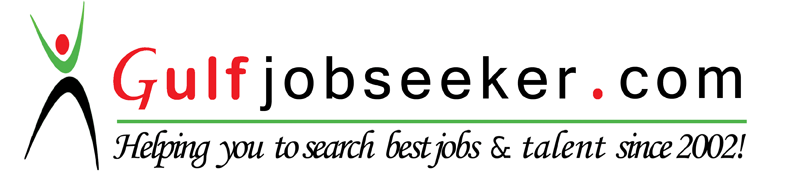 